12.05.2020r.STARSZAKI ➙ karty pracyTemat tygodnia: Łąka w maju.ZADANIE: PODZIEL NAZWY MIESZKAŃCÓW ŁĄKI NA SYLABY. POD OBRAZKIEM NARYSUJ TYLE KRESEK Z ILU SYLAB SKŁADA SIĘ NAZWA DANEGO MIESZKAŃCA ŁĄKI .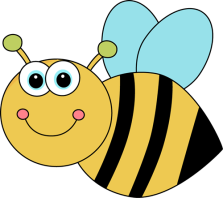 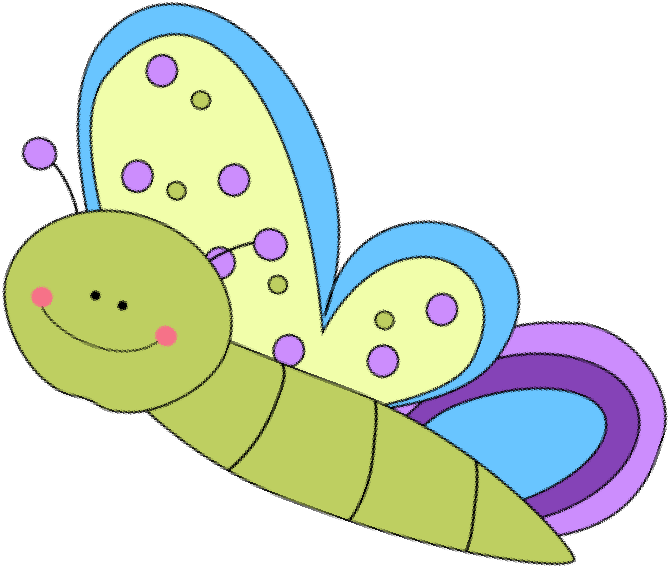 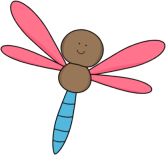 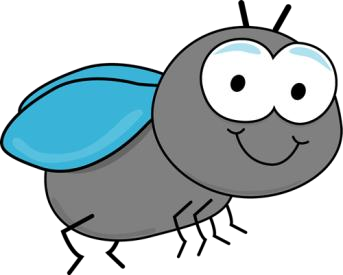 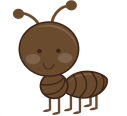 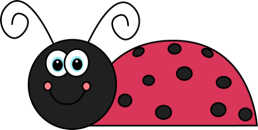 ZADANIE: ZAMALUJ TE LITERY, KTÓRE SĄ POTRZEBNE DO NAPISANIA PODANEGO WYRAZU W RAMCE ZADANIE: Ćwiczenia narządów mowy. 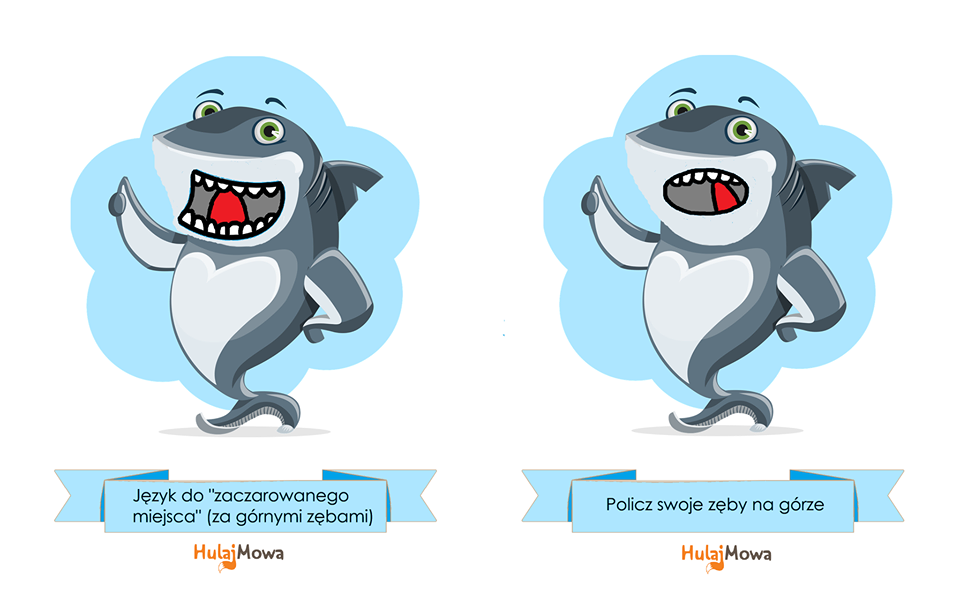 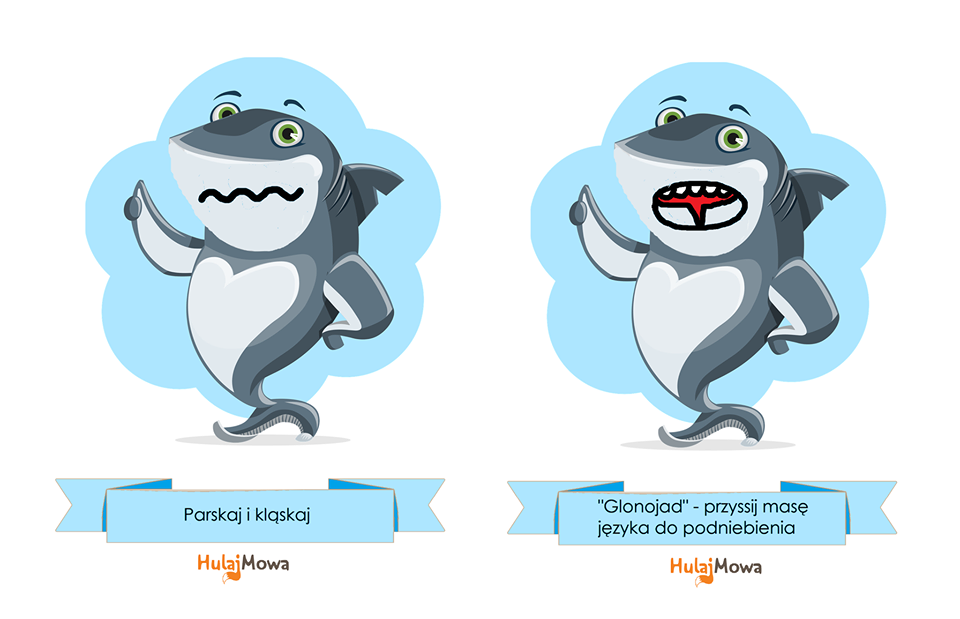 Przygotowała Aneta Zielińska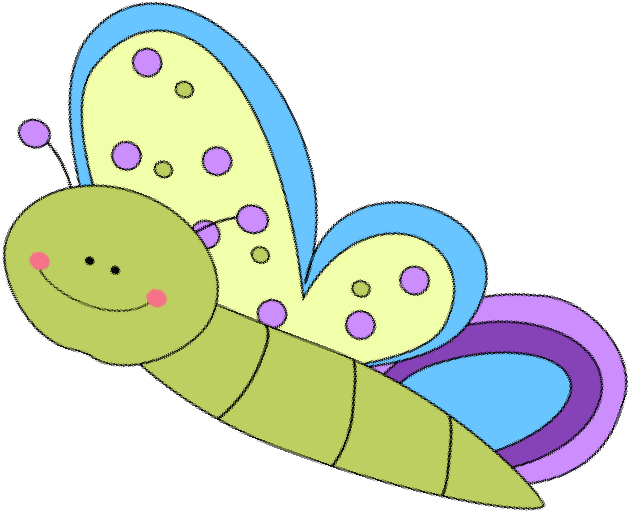 MOTYL R A N S K A I M S O K T E Y T L 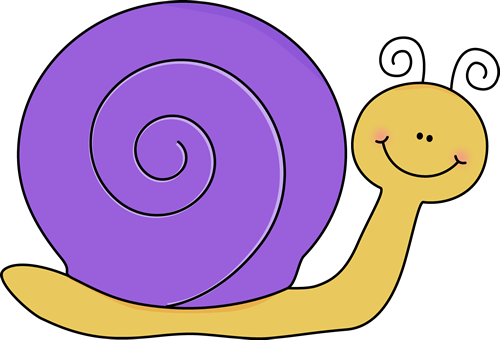 ŚLIMAK O K A T Z A L C S D Ś R I M Y O 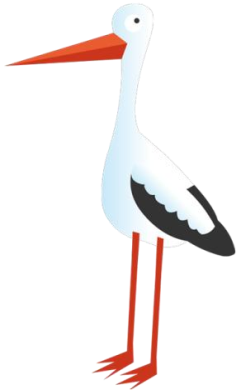 BOCIAN R A N O K A I M S B K T C Y T L 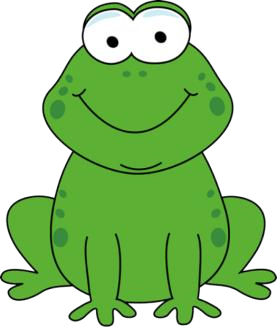 ŻABA O R A Ś Z A L C S Ż K B I M Y O 